Załącznik nr 2- Część 10		SZCZEGÓŁOWY OPIS PRZEDMIOTU ZAMÓWIENIADostawa i montaż urządzeń siłowni zewnętrznej oraz urządzeń zabawowych na terenie gminy GołdapCzęść 10- Dostawa i montaż urządzenia siłowni zewnętrznej w ramach środków finansowych z funduszu sołeckiego sołectwa PogorzelPrzedmiotem zamówienia jest dostawa i montaż urządzenia siłowni zewnętrznej na plac w miejscowości Pogorzel (dz. o nr geodz. 43, obręb Pogorzel) w ramach środków finansowych z funduszu sołeckiego jako doposażenie istniejącego placu zabaw i siłowni zewnętrznej w urządzenie siłowe w postaci orbitreka. Ze względu na specyfikę przedmiotu zamówienia, Zamawiający nie może opisać przedmiotu zamówienia za pomocą dokładnie dostatecznych określeń, zwłaszcza w zakresie wyglądu urządzeń, dlatego posługuje się przykładowymi wizualizacjami urządzenia.   Podstawowe wymagane parametry urządzenia: Urządzenie siłowni zewnętrznej na nodze- orbitrek:- urządzenie montowane na tzw. "nodze", - element nośny wykonany ze stalowej rury ocynkowanej i malowanej proszkowo o średnicy min. 80 mm,  grubość ścianek rur min 3mm, -  uchwyty i pozostałe urządzenia rurowe o średnicy min. 25 mm, wykonane z rur stalowych ocynkowanych i malowanych proszkowo,  -  poręcze i pozostałe elementy wykonane ze stali, - rączki lub inne elementy powinny być wykonane z materiałów gumowych odpornych na warunki atmosferyczne, zewnętrzne,- montaż urządzenia siłowni zewnętrznej odbywać się będzie zgodnie z obowiązującymi przepisami i zaleceniami producenta, z takim zastrzeżeniem, że fundamenty muszą być stabilne i bezpieczne oraz posadowione zgodnie z obowiązującą normą ze wskazaniem, że fundament betonowy należy zasypać ziemią,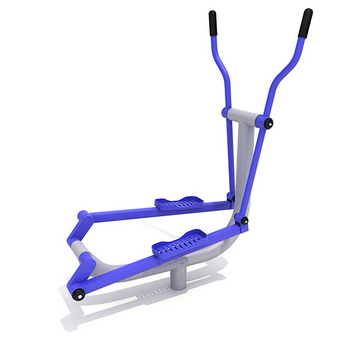 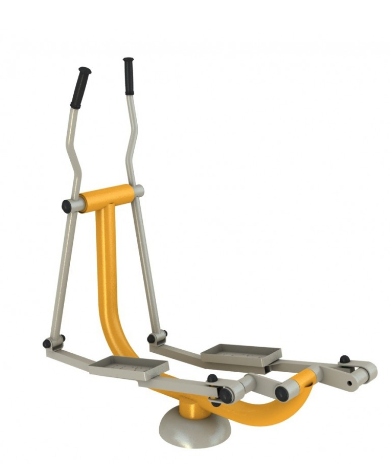 (Wizualizacja nr 1)